DIO E MISERICORDIOSO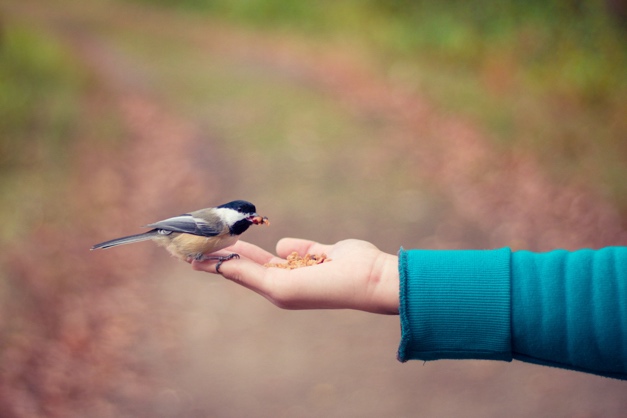 ADORAZIONE:Esodo 33:18-19, Salmo 103:4, Salmo 103:8CONFESSIONE:Ebrei 4:14-16RINGRAZIAMENTO:Matteo 5:7Appunti personali:INTERCESSIONE:Luca 6:36Appunti personali: 